Publicado en Mallorca el 10/05/2021 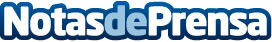 OK Mobility rinde un homenaje internacional a Mallorca a través del arte urbanoUn gran mural, obra del artista mallorquín Joan Aguiló, dará la bienvenida a todos los mallorquines, visitantes y turistas desde el Aeropuerto de PalmaDatos de contacto:Departamento de Comunicacion OK Mobility(+34) 971 430 590 – Nota de prensa publicada en: https://www.notasdeprensa.es/ok-mobility-rinde-un-homenaje-internacional-a Categorias: Viaje Artes Visuales Automovilismo Baleares Turismo Industria Automotriz http://www.notasdeprensa.es